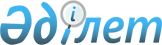 Об утверждении бюджета Андреевского сельского округа района имени Габита Мусрепова на 2023-2025 годыРешение маслихата района имени Габита Мусрепова Северо-Казахстанской области от 29 декабря 2022 года № 25-1
      Сноска. Вводится в действие с 01.01.2023 в соответствии с пунктом 5 настоящего решения.
      В соответствии со статьями 9-1, 75 Бюджетного кодекса Республики Казахстан, статьей 6 Закона Республики Казахстан "О местном государственном управлении и самоуправлении в Республике Казахстан", маслихат района имени Габита Мусрепова Северо-Казахстанской области РЕШИЛ:
      1. Утвердить бюджет Андреевского сельского округа района имени Габита Мусрепова на 2023-2025 годы согласно приложениям 1, 2 и 3 соответственно к настоящему решению, в том числе на 2023 год в следующих объемах:
      1) доходы – 34 802,3 тысячи тенге:
      налоговые поступления – 8 806 тысяч тенге;
      неналоговые поступления – 0;
      поступления от продажи основного капитала – 0;
      поступления трансфертов – 25 996,3 тысячи тенге;
      2) затраты – 35 874,1 тысяча тенге;
      3) чистое бюджетное кредитование – 0:
      бюджетные кредиты – 0;
      погашение бюджетных кредитов – 0;
      4) сальдо по операциям с финансовыми активами – 0:
      приобретение финансовых активов – 0;
      поступления от продажи финансовых активов государства – 0;
      5) дефицит (профицит) бюджета – - 1 071,8 тысяч тенге;
      6) финансирование дефицита (использование профицита)
      бюджета – 1 071,8 тысяч тенге:
      поступление займов – 0;
      погашение займов – 0;
      используемые остатки бюджетных средств – 1 071,8 тысяч тенге.
      Сноска. Пункт 1 в редакции решения маслихата района имени Габита Мусрепова Северо-Казахстанской области от 23.05.2023 № 3-36 (вводится в действие с 01.01.2023); от 14.11.2023 № 10-13 (вводится в действие с 01.01.2023).


      2. Установить, что доходы бюджета Андреевского сельского округа на 2023 год формируются в соответствии со статьей 52-1 Бюджетного кодекса Республики Казахстан за счет следующих налоговых поступлений:
      1) индивидуального подоходного налога по доходам, подлежащим обложению самостоятельно физическими лицами, у которых на территории села расположено заявленное при постановке на регистрационный учет в органе государственных доходов:
      место нахождения – для индивидуального предпринимателя, частного нотариуса, частного судебного исполнителя, адвоката, профессионального медиатора;
      место жительства – для остальных физических лиц;
      2) налога на имущество физических лиц по объектам обложения данным налогом, находящимся на территории сельского округа;
      3) земельного налога на земли населенных пунктов с физических и юридических лиц по земельным участкам, находящихся на территории села;
      3-1) единого земельного налога;
      4) налога на транспортные средства:
      с физических лиц, место жительства которых находится на территории села;
      с юридических лиц, место нахождения которых, указываемое в их учредительных документах, располагается на территории села;
      4-1) плата за пользование земельными участками.
      3. Поступлениями в бюджеты сельского округа от продажи основного капитала являются:
      1) поступления от продажи земельных участков, за исключением поступлений от продажи земельных участков сельскохозяйственного назначения;
      4. Объем бюджетной субвенции, передаваемой из районного бюджета в бюджет Андреевского сельского округа, составляет 21 150 тысяч тенге.
      5. Настоящее решение вводится в действие с 1 января 2023 года. Бюджет на 2023 год Андреевского сельского округа района имени Габита Мусрепова
      Сноска. Приложение 1 в редакции решения маслихата района имени Габита Мусрепова Северо-Казахстанской области от 23.05.2023 № 3-36 (вводится в действие с 01.01.2023); от 14.11.2023 № 10-13 (вводится в действие с 01.01.2023). Бюджет на 2024 год Андреевского сельского округа района имени Габита Мусрепова Бюджет на 2025 год Андреевского сельского округа района имени Габита Мусрепова
					© 2012. РГП на ПХВ «Институт законодательства и правовой информации Республики Казахстан» Министерства юстиции Республики Казахстан
				
      Секретарь маслихата района имени Габита МусреповаСеверо-Казахстанской области 

Е. Адильбеков
Приложение 1к решению маслихата районаимени Габита МусреповаСеверо-Казахстанской областиот 29 декабря 2022 года № 25-1
Категория
Класс
Подкласс
Наименование
Сумма (тысяч тенге)
1. Доходы
34 802,3
1
Налоговые поступления
8 806 
01
Подоходный налог
792,4
2
Индивидуальный подоходный налог
792,4
04
Налоги на собственность
7 737,5 
1
Налоги на имущество 
256,2
3
Земельный налог
96,6
4
Налог на транспортные средства 
5 587,3
5
Единый земельный налог
1 797,4
05
Внутренние налоги на товары, работы и услуги
276,1
3
Поступления за использование природных и других ресурсов
276,1
2
Неналоговые поступления
0
3
Поступления от продажи основного капитала
0
4
Поступления трансфертов
 25 996,3
02
Трансферты из вышестоящих органов государственного управления
 25 996,3
3
Трансферты из районного (города областного значения) бюджета
 25 996,3
Функцио-нальная группа
Админи-стратор бюджетных программ
Прог-рамма
Наименование
Сумма (тысяч тенге)
2. Затраты
35 874,1
01
Государственные услуги общего характера
 32 877,3
124
Аппарат акима города районного значения, села, поселка, сельского округа
 32 877,3
001
Услуги по обеспечению деятельности акима города районного значения, села, поселка, сельского округа
 32 773,3
022
Капитальные расходы государственного органа
100
07
Жилищно-коммунальное хозяйство
2 996,7
124
Аппарат акима города районного значения, села, поселка, сельского округа
2 996,7
008
Освещение улиц в населенных пунктах
2 996,7
15
Трансферты
0,1
124
Аппарат акима города районного значения, села, поселка, сельского округа
0,1
048
Возврат неиспользованных(недоиспользованных) целевых трансфертов
0,1
3. Чистое бюджетное кредитование
0
Бюджетные кредиты
0
Погашение бюджетных кредитов
0
4. Сальдо по операциям с финансовыми активами
0
Приобретение финансовых активов
0
Поступления от продажи финансовых активов государства
0
5. Дефицит (профицит) бюджета
-1071,8
6. Финансирование дефицита (использование профицита) бюджета
 1071,8
Поступление займов
0
Погашение займов
0
Используемые остатки бюджетных средств
1 071,8
Категория
Класс
Подкласс
Наименование
Сумма (тысяч тенге)
8
Используемые остатки бюджетных средств
1 071,8
01
Остатки бюджетных средств
1 071,8
1
Свободные остатки бюджетных средств
1 071,8Приложение 2к решению маслихата районаимени Габита МусреповаСеверо-Казахстанской областиот 29 декабря 2022 года № 25-1
Категория
Класс
Подкласс
Наименование
Сумма (тысяч тенге)
1. Доходы
36 465
1
Налоговые поступления
7 625
01
Подоходный налог
1 550
2
Индивидуальный подоходный налог
1 550
04
Налоги на собственность
6 025
1
Налоги на имущество 
220
3
Земельный налог
205
4
Налог на транспортные средства 
5 400
5
Единый земельный налог
200
05
Внутренние налоги на товары, работы и услуги
50
3
Поступления за использование природных и других ресурсов
50
2
Неналоговые поступления
0
3
Поступления от продажи основного капитала
850
03
Продажа земли и нематериальных активов
 850
1
Продажа земли 
 850
4
Поступления трансфертов
27 990
02
Трансферты из вышестоящих органов государственного управления
27 990
3
Трансферты из районного (города областного значения) бюджета
27 990
Функцио-нальная группа
Админис-тратор бюджетных программ
Прог-рамма
Наименование
Сумма (тысяч тенге)
2. Затраты
36 465
01
Государственные услуги общего характера
33 465
124
Аппарат акима города районного значения, села, поселка, сельского округа
33 465
001
Услуги по обеспечению деятельности акима города районного значения, села, поселка, сельского округа
33 465
07
Жилищно-коммунальное хозяйство
3 000
124
Аппарат акима города районного значения, села, поселка, сельского округа
3 000
008
Освещение улиц в населенных пунктах
3 000
3. Чистое бюджетное кредитование
0
Бюджетные кредиты
0
Погашение бюджетных кредитов
0
4. Сальдо по операциям с финансовыми активами
0
Приобретение финансовых активов
0
Поступления от продажи финансовых активов государства
0
5. Дефицит (профицит) бюджета
0
6. Финансирование дефицита (использование профицита) бюджета
0
Поступление займов
0
Погашение займов
0
Используемые остатки бюджетных средств
0Приложение 3к решению маслихата районаимени Габита МусреповаСеверо-Казахстанской областиот 29 декабря 2022 года № 25-1
Категория
Класс
Подкласс
Наименование
Сумма (тысяч тенге)
1. Доходы
37 965
1
Налоговые поступления
7 115 
01
Подоходный налог
1600
2
Индивидуальный подоходный налог
1600
04
Налоги на собственность
5 455 
1
Налоги на имущество 
 240
3
Земельный налог
230
4
Налог на транспортные средства 
4 985
05
Внутренние налоги на товары, работы и услуги
60
3
Поступления за использование природных и других ресурсов
60
2
Неналоговые поступления
0
3
Поступления от продажи основного капитала
900
03
Продажа земли и нематериальных активов
900
1
Продажа земли 
900
4
Поступления трансфертов
29 950
02
Трансферты из вышестоящих органов государственного управления
29 950
3
Трансферты из районного (города областного значения) бюджета
29 950
Функцио-нальная группа
Админис-тратор бюджетных программ
Прог-рамма
Наименование
Сумма (тысяч тенге)
2. Затраты
37 965
01
Государственные услуги общего характера
34 465
124
Аппарат акима города районного значения, села, поселка, сельского округа
34 465
001
Услуги по обеспечению деятельности акима города районного значения, села, поселка, сельского округа
34 465
07
Жилищно-коммунальное хозяйство
3 500
124
Аппарат акима города районного значения, села, поселка, сельского округа
3 500
008
Освещение улиц в населенных пунктах
3 500
3. Чистое бюджетное кредитование
0
Бюджетные кредиты
0
Погашение бюджетных кредитов
0
4. Сальдо по операциям с финансовыми активами
0
Приобретение финансовых активов
0
Поступления от продажи финансовых активов государства
0
5. Дефицит (профицит) бюджета
0
6. Финансирование дефицита (использование профицита) бюджета
0
Поступление займов
0
Погашение займов
0
Используемые остатки бюджетных средств
0